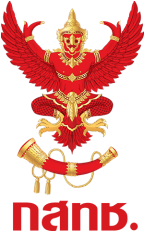 แบบตอบรับเข้าร่วมการประชุมรับฟังความคิดเห็นสาธารณะต่อ (ร่าง) ประกาศ กสทช. 
เรื่อง การอบรมและทดสอบเพื่อรับบัตรผู้ประกาศในกิจการกระจายเสียงและกิจการโทรทัศน์วันศุกร์ที่ ๓ มีนาคม ๒๕๖๐ณ ห้องประชุมชั้น ๒ อาคารหอประชุม สำนักงาน กสทช.ชื่อหน่วยงาน		โทรศัพท์                                           E-mail address	ผู้เข้าร่วมประชุม๑.	ชื่อ – นามสกุล                  		ตำแหน่ง                                    	 	โทรศัพท์                                                โทรศัพท์มือถือ                                  		E-mail address                                                               	๒.	ชื่อ – นามสกุล                  		ตำแหน่ง                                    	 	โทรศัพท์                                                โทรศัพท์มือถือ                                  		E-mail address                                                               	๓.	ชื่อ – นามสกุล                  		ตำแหน่ง                                    	 	โทรศัพท์                                                โทรศัพท์มือถือ                                  		E-mail address                                                               	กรุณาส่งแบบตอบรับ ภายในวันที่ ๒๔ กุมภาพันธ์ ๒๕๖๐ทางโทรสาร ๐๒ ๒๗๙ ๙๐๔๘ – ๙ทาง E-mail: bc_training@nbtc.go.thตรวจสอบและยืนยันการเข้าร่วมประชุม โทร ๐๒ ๒๗๑ ๗๖๐๐ ต่อ ๕๕๕๔, ๕๕๕๘, ๕๕๙๐